Sur le sitehttp://www.rts.ch/info/regions/autres-cantons/4677049-le-carnaval-de-bale-prend-fin-dans-la-nuit-de-mercredi-a-jeudi.htmlvous pouvez regarder les vidéos du Carnaval de Bâle de 2013.GEFDFiche apprenant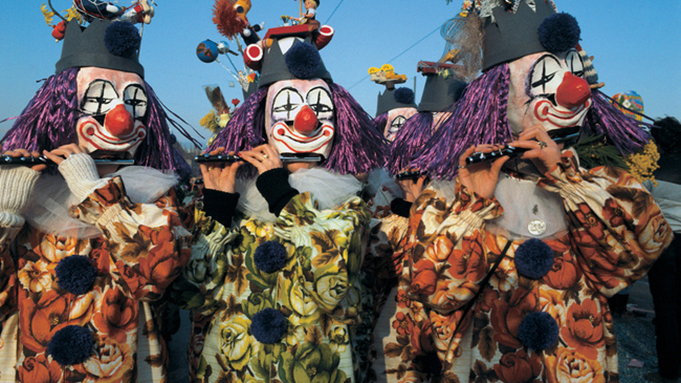 MySwitzerland.comTrouver4 points communsaux deux photos.RTS.ch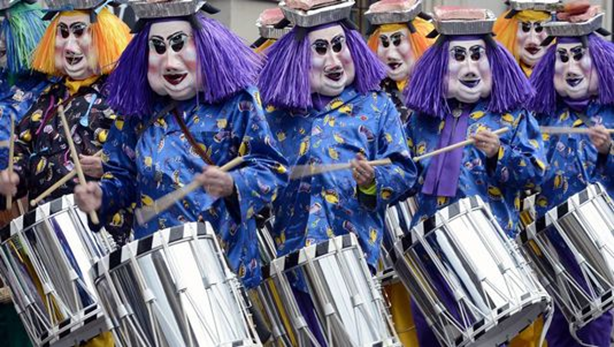 